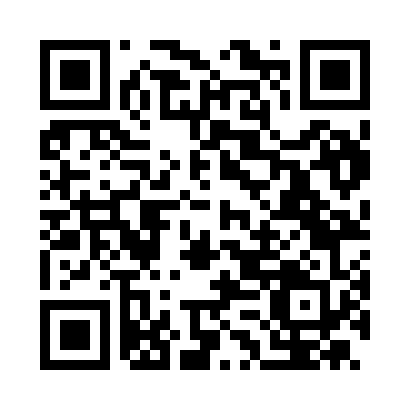 Ramadan times for Badia, ItalyMon 11 Mar 2024 - Wed 10 Apr 2024High Latitude Method: Angle Based RulePrayer Calculation Method: Muslim World LeagueAsar Calculation Method: HanafiPrayer times provided by https://www.salahtimes.comDateDayFajrSuhurSunriseDhuhrAsrIftarMaghribIsha11Mon4:454:456:1312:064:156:006:007:2312Tue4:434:436:1212:064:166:016:017:2413Wed4:424:426:1012:064:176:026:027:2514Thu4:404:406:0912:054:176:036:037:2615Fri4:394:396:0712:054:186:046:047:2716Sat4:374:376:0512:054:196:056:057:2817Sun4:354:356:0412:044:206:066:067:2918Mon4:344:346:0212:044:206:076:077:3019Tue4:324:326:0112:044:216:076:077:3120Wed4:304:305:5912:044:226:086:087:3221Thu4:294:295:5812:034:236:096:097:3322Fri4:274:275:5612:034:236:106:107:3423Sat4:254:255:5512:034:246:116:117:3524Sun4:244:245:5312:024:256:126:127:3625Mon4:224:225:5112:024:256:136:137:3726Tue4:204:205:5012:024:266:146:147:3927Wed4:194:195:4812:014:276:156:157:4028Thu4:174:175:4712:014:276:166:167:4129Fri4:154:155:4512:014:286:176:177:4230Sat4:134:135:4412:014:296:186:187:4331Sun5:125:126:421:005:297:197:198:441Mon5:105:106:411:005:307:207:208:452Tue5:085:086:391:005:307:217:218:463Wed5:065:066:3812:595:317:227:228:484Thu5:055:056:3612:595:327:237:238:495Fri5:035:036:3412:595:327:247:248:506Sat5:015:016:3312:585:337:257:258:517Sun4:594:596:3112:585:337:267:268:528Mon4:584:586:3012:585:347:277:278:539Tue4:564:566:2812:585:357:277:278:5510Wed4:544:546:2712:575:357:287:288:56